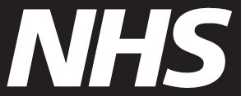 Qabsashada ballanta qaadashada tallaalka cudurka COVID-19 ee gu’gaWaxaan kugu martiqaadaynaa inaad qabsato ballanta qaadashada tallaalka COVID-19 ee gu'ga. Tani waxaa sabab u ah in diiwaankaaga NHS uu soo jeedinayo in laga yaabo in habdhiska difaaca jirkaaga uu daciifay. Waxaad guudmarka xaaladaha caafimaad, daawaynta iyo daawooyinka sababi kara in habdhiska difaaca jirka uu daciifo ka eegi kartaa www.nhs.uk/get-covid-vaccine.Sida ballan loo qabsado
Ballan ka qabso khadka www.nhs.uk/get-vaccine – ku jawaab 'Haa, habdhiska difaaca jirkayga wuu daciifay' ama 'waxaan jeclaan lahaa inaan hubiyo'Ballan ka qabso Ablikeeshinka NHSGoobta socodka lagu tago ee lagu bixiyo tallaalka COVID-19 ee kuugu dhow ka raadi www.nhs.uk/covid-walk-in. Taariikhda ugu dambeysa ee aad awoodi doonto inaad hesho tallaalkaaga waa 30-ka Juun 2024.Haddii aad u baahan tahay taageeroHaddii aadan khad intarnet heli karin, wac 119. Turjubaano ayaa la heli karaa. Waxaad sidoo kale isticmaali kartaa taleefanka fariimaha 18001 119 ama Adeegga Luuqadda Farakahadalka/Dhagoolayaasha ee NHS British oo laga helo www.signvideo.co.uk/nhs119. Haddii aad daryeelkaaga ku hesho guriga, la xiriir GP-gaaga si uu kuugu soo booqdo guriga. Haddii aysan kuu qabanqaabin karin, xiriirada tallaalka COVID-19 ee degaankaaga ka raadi www.england.nhs.uk/covid-vaccination-contacts. Si aad u hesho martiqaadkan oo u qoran qaab si fudud loo akhrin karo iyo qaabab kale ama ku qoran luqado kale, booqo www.england.nhs.uk/seasonal-invites. Xilliga ballantaada qaadashada tallaalka Waxaan u baahan doonaa inaan xaqiijino inaad weli qabto habdhis difaac oo daciif ah kahor intaanan ku tallaalin. Si loo ogaado xaaladda caafimaad ama daawaynta daciifiyay habdhiska difaacaaga, waxaa fiican haddii aad:Keeni karto warqadda ku celinta daawooyinka dhakhtar uu kuu soo qorey ama sanduuqaaga daawooyinka, AMA Keeni karto warqadda NHS oo xaqiijinaysa cudurka lagaa helay, AMANa tusi karto diiwaankaaga caafimaadka ama taariikhda daawaynta adigoo isticmaalaya Ablikeeshinka NHS.Haddii xaaladaada caafimaad ay isbedeshay oo aadan lahayn habdhis difaac oo daciif ah, uma baahnid inaad ballan kale qabsato.Macluumaad dheeraad ah Inaad qaadato tallaalkaaga COVID-19 ee gu'gan waxa ay yarayn doontaa halista ah inaad qaado jirro halis ah. Waa muhiim inaad kordhiso difaaca jirkaaga sababtoo ah difaaca ayaa lumaya waqti kadib waxaana isbedeli kara noocyada COVID-19. Wixii macluumaad dheeraad ah ee ku saabsan tallaalka, booqo www.nhs.uk/covidvaccination.Haddi ay jiraan wax macluumaad shakhsiyeed oo ku jira martiqaadkan oo khaldan/khalad ah, waxaad cidda aad kala xiriiri karto ka eegi kartaa www.england.nhs.uk/covid-invite-enquiry. Daacad kuu ah,  Kooxda Tallaallada ee NHS England 
 
